2019届上海链家10月24日商学院校园秋季招聘简章一、企业简介：链家，成立于2001年，是以数据驱动的全价值链房产服务平台。提供二手房、新房、租房、旅居房产、海外房产等房产交易服务，并拥有业内独有的房屋数据、人群数据、交易数据，以数据技术驱动服务品质及行业效率的提升。经过17年的发展，链家目前已进驻北京、上海、广州、深圳、天津、成都、青岛、重庆、大连等30个城市和地区，全国直营门店数量超8000+家，旗下经纪人近11万人。成立至今，链家一直是行业引领者。业内率先承诺真实房源，全国真房源率已超过97%；并开展安心服务承诺，建立亿元保障金，保证消费者交易安全。链家是真正具备大数据处理能力的房产服务平台。历时8年，收集160多个城市1亿1000万套房屋信息，并建立业内独有的“楼盘字典”，为真房源奠定基础。通过对房屋数据、人群数据和交易数据的挖掘和处理，提供从找房到签约的各类线上产品，帮助提高交易效率，优化交易体验。链家还致力于搭建房产服务者生态平台，从经纪人招聘到培训，从服务标准制定到内部品质监控，都有严格的标准。从而让11万经纪人都能提供标准化的专业服务，让经纪人职业化。链家正积极拓展多业务。海外业务已进驻美国、澳大利亚、新西兰等10个国家。并探索房产生态业务，建设家居综合服务平台。作为以数据驱动、提供从线上到线下服务的全价值链家房产服务平台，链家一直是行业的引领者，接下来，链家将以成为房地产服务行业的国民品牌为目标，朝着推动行业进步，推动贝壳生态，推动经纪人职业化的方向不断前进！二、招聘岗位：房产经纪岗（链+新生代）【岗位职责】：1.负责online渠道链家网的房产信息维护推广，房产经纪时代，打造个人的专业品牌；2.Offline为客户提供优质的看房体验；3.促成买卖双方交易达成，协同双方合同签署、办理权属转移等工作。【任职要求】：1.专业不限(金融、贸易、市场营销、土木工程、室内设计等专业优先考虑）；2.统招本科及以上学历；3.有互联网思维，会深度使用APP；阳光，踏实，有梦想，愿意通过自己的努力付出，实现个人价值；4.高度的工作热情和团队合作意识，有销售、服务、学生社团干部经验者优先考虑；5.良好的沟通能力，积极，乐观开朗，良好的自驱力和进取心。三、薪资福利：1.薪资：  试用期：首月无责底薪5k，次月起无责底薪4k+1k绩效转正后：保障性底薪 + 租赁统提40%，买卖20%-70%高比例提成2.福利制度：五险+公积金（自选）+带薪年假+节假日礼品；3.丰富多彩的文体活动、每年度大型年会、销售精英年度巨奖和每季度境内海外旅游；
4.老员工周年慰问，并每月享有老员工福利津贴；
5.统一免费配发办公用品、工牌、司徽，让你工作无忧；6.住宿安排：到沪后公司即刻安排住宿，住宿管理费用为500-1000元，视区域情况而定；四、晋升机制：【培训机制】1.链家学院：岗前新人训-处级衔接训-中级衔接训-高级衔接训2.培训中心：线上培训-科技产品培训-产品培训3.搏学考试：每年两次，全国数十万人同时参考4.一对一师傅带教【发展方向】：1.横向：经纪人-店经理-商圈经理-运营总经理-事业部总经理-城市分公司总经理2.纵向：AO-A10,M3-m103.经纪人-内部职能岗位五、招聘相关：在线投递简历（扫码网申or邮箱投递）→初试（群面）→复试→Offer→入职投递邮箱：244438@sh.lianjia.com 联系人：HR  杨颀  17310208220（同微信）扫码投递简历扫码加入群聊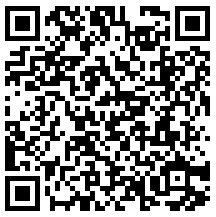 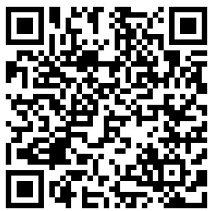 